QUINQUAGÉSIMO PRIMEIRO PERÍODO ORDINÁRIO DE SESSÕES	OEA/Ser.P10 a 12 de novembro de 2021	AG/doc.5726/20 add. 2Cidade da Guatemala, Guatemala	8 novembro 2020VIRTUAL		Original: espanhol	Tema 5 da agendaRELATÓRIO ANUAL DO CONSELHO PERMANENTE À ASSEMBLEIA GERAL(Projetos de declaração e resolução considerados pelo Conselho Permanente
e submetidos à consideração do plenário da Assembleia Geral)PROJETOS DE DECLARAÇÃO E RESOLUÇÃO CONSIDERADOS 
PELO CONSELHO PERMANENTE E SUBMETIDOS À CONSIDERAÇÃO 
DO PLENÁRIO DA ASSEMBLEIA GERAL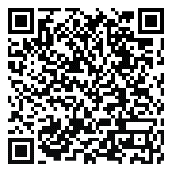 AG/doc. 5719/21 rev. 1PROJETO DE DECLARAÇÃO SOBRE “A QUESTÃO DAS ILHAS MALVINAS”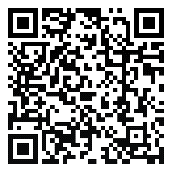 AG/doc. 5728/21PROJETO DE RESOLUÇÃO OMNIBUS: “PROMOÇÃO E PROTEÇÃO DOS DIREITOS HUMANOS” (Considerado pelo Conselho Permanente na sessão ordinária virtual realizada em 4 de novembro de 2021, com a recomendação de que as seções e parágrafos que se encontram ad referendum, em consultas e pendentes sejam transmitidos à Comissão Geral da Assembleia Geral para consideração)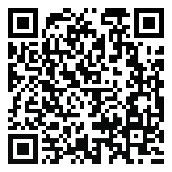 AG/doc. 5729/21PROJETO DE RESOLUÇÃO OMNIBUS: FORTALECIMENTO DA DEMOCRACIA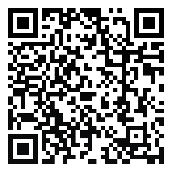 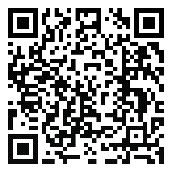 AG/doc. 5730/21PROJETO DE RESOLUÇÃO OMNIBUS:DIREITO INTERNACIONAL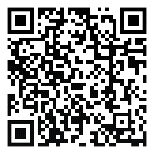 AG/doc. 5731/21PROJETO DE RESOLUÇÃO: PROMOÇÃO DA SEGURANÇA HEMISFÉRICA: UM ENFOQUE MULTIDIMENSIONAL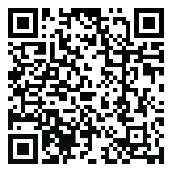 AG/doc. 5732/21PROJETO DE RESOLUÇÃO:ORÇAMENTO-PROGRAMA DA ORGANIZAÇÃO PARA 2022AG/doc. 5733/21PROJETO DE RESOLUÇÃO: APOIO E ACOMPANHAMENTO DO PROCESSO DE CÚPULAS DAS AMÉRICAS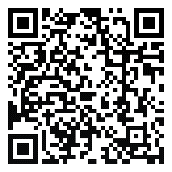 AG/doc. 5734/21PROJETO DE RESOLUÇÃO: AUMENTO E FORTALECIMENTO DA PARTICIPAÇÃO DA SOCIEDADE CIVIL E DOS ATORES SOCIAIS NAS ATIVIDADES DA ORGANIZAÇÃO DOS ESTADOS AMERICANOS E NO PROCESSO DE CÚPULAS DAS AMÉRICAS 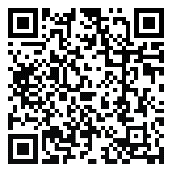 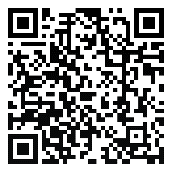 AG/doc. 5735/21PROJETO DE RESOLUÇÃO:PROMOVENDO INICIATIVAS HEMISFÉRICAS EM MATÉRIA DE DESENVOLVIMENTO INTEGRAL: PROMOÇÃO DA RESILIÊNCIAAG/doc. 5736/21PROJETO DE RESOLUÇÃO: COORDENAÇÃO DO VOLUNTARIADO NO HEMISFÉRIO PARA A RESPOSTA 
AOS DESASTRES E A LUTA CONTRA A FOME E A POBREZA – INICIATIVA 
CAPACETES BRANCOS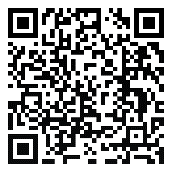 AG/doc. 5737/21PROJETO DE RESOLUÇÃO: CARTA EMPRESARIAL INTERAMERICANA: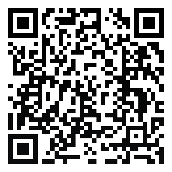 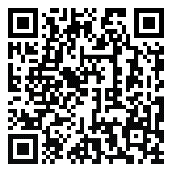 AG/doc. 5738/21PROJETO DE RESOLUÇÃO: PAPEL PRIORITÁRIO DA ORGANIZAÇÃO DOS ESTADOS AMERICANOS NO DESENVOLVIMENTO DAS TELECOMUNICAÇÕES/TECNOLOGIASDA INFORMAÇÃO E DAS COMUNICAÇÕES POR INTERMÉDIO DA COMISSÃO INTERAMERICANA DE TELECOMUNICAÇÕES (CITEL)AG/doc. 5739/21PROJETO DE RESOLUÇÃO: INICIATIVAS PARA A EXPANSSÃO DAS TELECOMUNICAÇÕES/TIC EM ÁREAS RURAIS E EM ÁREAS DESATENDIDAS OU INSUFICIENTEMENTE ATENDIDAS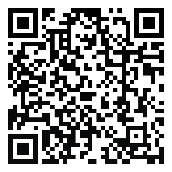 AG/doc. 5740/21PROJETO DE RESOLUÇÃO: FORTALECIMENTO DO PAPEL DA ORGANIZAÇÃO DOS ESTADOS AMERICANOS NO AVANÇO DA RESILIÊNCIA A DESASTRES NO HEMISFÉRIO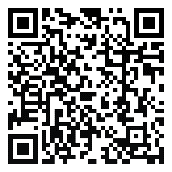 